Application form (please fill in digitally before July 18, 2021)Crossed Creathon Paris-Eindhoven 2021 « Sustainable Urban Design in the face of the health crisis, a potential people-centred solution? »Name:					Click here to enter text.Date of birth: 				Click here to enter text.Young professional Profession/field:			Click here to enter text.Company/start-up/current project: 	Click here to enter textStudentUniversity: 				Click here to enter text.Field of study:				Click here to enter text.BA	☐ expected/obtained in    	Click here to enter text.MA	☐ expected/obtained in 	Click here to enter text.PhD 	☐ expected/obtained in 	Click here to enter text.Postal address (street, code, city):	Click here to enter text.    (Mobile phone nr.): 			Click here to enter text.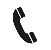 @:           				Click here to enter text. LinkedIn / personal website:		Click here to enter text.1) Briefly describe how you believe urban design can change our lives and our living together after the Covid pandemic and in the current trend towards recycling, upcycling, inclusiveness and popularisation in urban design. What motivates you to apply and what projects regarding this subject have you been / are you currently working on, or are you considering working on in the future? 2) Explore Paris and Eindhoven – home to both nations’ most prominent design weeks – via maps, websites, books and your personal travel experiences if any. What is your perception of sustainable urban design in both cities? 3) Please join a brief CV to this application form.Please send your application and CV as a single PDF to Vicky Weits and Lex Kuilvweits@nuffic.nl I lex.kuil@univ-lille.fr I http://nlfr.eu/ 